

Comunicato stampa


Da Fondazione della Comunità di Monza e Brianza e ACSM AGAM
oltre cento computer per studenti in difficoltà e persone fragili

Monza, 20 maggio 2021 - La Fondazione della Comunità di Monza e Brianza Onlus e ACSM AGAM mettono a disposizione delle organizzazioni del territorio 113 computer portatili e fissi, ricondizionati dalla cooperativa Vesti Solidale, da destinare a studenti in difficoltà e persone fragili: obiettivo quello di offrire l’opportunità di meglio attrezzarsi dal punto di vista tecnologico per favorire percorsi didattici e formativi oppure la ricerca di un lavoro.L’iniziativa si affianca al Fondo “Contrasto alle nuove povertà”, promosso dalla Fondazione MB insieme a un comitato territoriale allargato a cui partecipa anche ACSM AGAM. Il Fondo intende offrire una risposta di sistema alle povertà - educativa, alimentare e tecnologica - che, con la pandemia, hanno raggiunto fasce di popolazione che fino a poco tempo fa non si trovavano in condizioni di difficoltà. Il Fondo può rappresentare un aggregatore di contributi e innescare una catena territoriale di solidarietà.La donazione dei pc, già pronti all’uso, rappresenta un’ulteriore iniziativa concreta scaturita dalla partnership tra Fondazione MB e ACSM AGAM.Le organizzazioni del territorio possono inoltrare domanda (minimo 5 pc) inviando il modulo di richiesta a progetti@fondazionemonzabrianza.org: tutte le informazioni sul sito della Fondazione a questo link. Contatti
                                                                                                 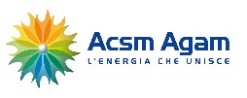 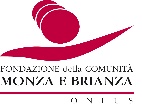 Relazioni esterne e media relations                                                            Ufficio stampa
Gian Pietro Elli                                                                                                  Federica Fenaroli
via Canova, Monza                                                                                           via Gerardo dei Tintori 18, Monza  
tel 039.23851                                                                                                    tel. 039.3900942
cell 335.5800630                                                                                              cell. 339.1962430
ufficio.stampa@acsm-agam.it                                                                       federica.fenaroli@fondazionemonzabrianza.org
www.acsm-agam.it                                                                                          www.fondazionemonzabrianza.org